尊敬的先生/女士：我高兴地邀请您出席ITU-T第12研究组（性能、服务质量（QoS）和体验质量（QoE））计划于2021年5月4至13日（含）以完全虚拟方式举办的会议。ITU-T第12研究组是牵头开展性能、服务质量和体验质量方面国际标准制定的研究组。这项工作跨越终端、网络、业务和应用的全部范围，从基于电路固网的话音到基于分组网络无线访问的多媒体应用，包罗万象。第12研究组制定的标准与运营商密切相关，可用于提供必要的服务水平以吸引和留住客户，监管机构也依靠第12研究组的技术指导，以使其国内市场实现高水平的服务质量和体验质量。请注意，将不发放与会补贴，整个会议将仅以英文进行，而且不提供口译服务。会议将于首日（日内瓦时间）11时30分开始，请使用我的远程参会工具参会。决策全体会议和每个课题有限的几节会议将安排在核心时间段（（日内瓦时间）11时30分 – 13时和13时30分 – 15时）中，同时尽可能顾及远程参会者之间的时差。报告人可以围绕核心时间安排进行技术讨论的其他会议。重要截止日期实用会议信息见附件A。会议议程草案和时间计划草案由第12研究组主席Kwame Baah-Acheamfuor先生（加纳）起草，见附件B。祝您与会顺利且富有成效。附件：2件附件A实用会议信息工作方法与设施文件的提交和获取：成员的文稿应使用文件直传提交；临时文件草案应使用相应模板通过电子邮件提交研究组秘书处。会议文件可通过研究组主页获取，且仅限有国际电联用户账号并支持TIES权限的ITU-T成员使用。工作语文：整个会议将仅以英文进行。互动式远程参会：将使用我的会议工具进行所有会议的远程参会，其中包括工作组和研究组全体会议之类的决策性会议。代表们必须进行会议注册，而且在发言时需介绍自己和所属单位。远程参会将尽全力提供。参会者应了解，会议不会因有代表无法连线、收听或发言不能被听到而推迟或中断，一切听从主席的酌情安排。如果认为远程参会者的语音质量不佳，主席可能会打断远程参会者，并且可能避免请参会者发言，直到有迹象表明问题已解决为止。会议聊天功能是会议不可或缺的一部分，鼓励在会议期间使用此功能来促进高效的时间管理。注册、新代表、与会补贴和签证协办注册：与会者均需进行注册。请至少在会议召开的一个月前通过研究组主页完成在线注册。如电信标准化局第68号通函所述，ITU-T注册系统要求注册申请需经联系人批准；电信标准化局第118号通函介绍如何设置对这些申请的自动批准。注册表中的一些备选选项仅适用于成员国。请成员尽可能吸纳女代表加入代表团。必须通过研究组主页上的在线注册表格进行注册。未经注册，代表将无法获取我的会议远程参会工具。新代表、与会补贴和签证协办：对于虚拟会议而言，由于不涉及差旅，因此不提供与会补贴，签证支持也不适用。研究组主席将酌情考虑为新代表们举办情况介绍会。附件B议程草案和时间计划草案会议开始通过议程要求提交所有依照ITU-T政策作出的知识产权声明关于中期活动（2021年1月起）的反馈和情况报告4.1	批准第12研究组第九次会议的报告4.2	已经同意的建议书草案的状况4.3	第12研究组中期开展的活动审查TSAG（2021年1月）的结果和WTSA-20的状况第12研究组结构、报告人、联络报告人文件审议和分配特别会议的时间表工作计划会议设施和电子化工作方法第1/12和2/12号课题的会议工作组会议，包括特别会议工作组、第1/12和2/12号课题会议的报告，包括13.1	新工作项目13.2	批准/同意/确定/删除建议书13.3	批准技术报告/资料性文本13.4	中期活动13.5	有待发出的联络声明/通信13.6	审议工作计划优先翻译已经同意的建议书第12研究组的未来会议和活动其他事宜致谢和会议闭幕注 ‒ 最新议程见SG12-TD1350。第12研究组TD1399号文件。时间计划草案注 ‒ 时间表的细节和更新版本见第12研究组TD1400号文件。______________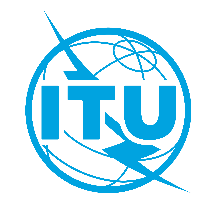 国 际 电 信 联 盟电信标准化局国 际 电 信 联 盟电信标准化局2021年2月5日，日内瓦2021年2月5日，日内瓦文号：电信标准化局第12/12号集体函SG12/MA电信标准化局第12/12号集体函SG12/MA致：国际电联各成员国主管部门；ITU-T部门成员；第12研究组的ITU-T部门准成员；国际电联学术成员致：国际电联各成员国主管部门；ITU-T部门成员；第12研究组的ITU-T部门准成员；国际电联学术成员电话：传真：+41 22 730 6828+41 22 730 5853+41 22 730 6828+41 22 730 5853致：国际电联各成员国主管部门；ITU-T部门成员；第12研究组的ITU-T部门准成员；国际电联学术成员致：国际电联各成员国主管部门；ITU-T部门成员；第12研究组的ITU-T部门准成员；国际电联学术成员电子邮件：tsbsg12@itu.inttsbsg12@itu.int网页：http://itu.int/go/tsg12http://itu.int/go/tsg12http://itu.int/go/tsg12http://itu.int/go/tsg12事由：第12研究组的虚拟会议，2021年5月4-13日第12研究组的虚拟会议，2021年5月4-13日第12研究组的虚拟会议，2021年5月4-13日第12研究组的虚拟会议，2021年5月4-13日2021年3月4日–	提交需要翻译的ITU-T成员文稿2021年4月4日–	注册（通过研究组主页在线注册表：https://itu.int/go/tsg12）2021年4月22日–	提交ITU-T成员文稿（通过文件直传）顺致敬意！（原件已签）电信标准化局主任，
李在摄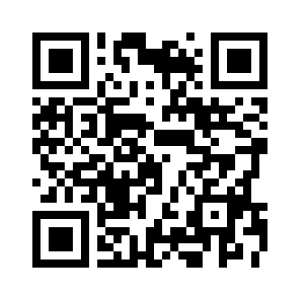 ITU-T SG12顺致敬意！（原件已签）电信标准化局主任，
李在摄最新会议信息上午上午下午下午5月4日（星期二）第12研究组开幕全体会议第12研究组开幕全体会议，之后按顺序为第1、2和3/12工作组的开幕会议[按顺序为第1、2和3/12工作组的开幕会议]5月5日（星期三）任何工作组中课题的特别会议（并行）任何工作组中课题的特别会议（并行）任何工作组中课题的特别会议（并行）任何工作组中课题的特别会议（并行）5月6日（星期四）任何工作组中课题的特别会议（并行）任何工作组中课题的特别会议（并行）任何工作组中课题的特别会议（并行）任何工作组中课题的特别会议（并行）5月7日（星期五）任何工作组中课题的特别会议（并行）任何工作组中课题的特别会议（并行）任何工作组中课题的特别会议（并行）任何工作组中课题的特别会议（并行）周末周末周末周末周末5月10日（星期一）任何工作组中课题的特别会议（并行）任何工作组中课题的特别会议（并行）任何工作组中课题的特别会议（并行）任何工作组中课题的特别会议（并行）5月11日（星期二）任何工作组中课题的特别会议（并行）任何工作组中课题的特别会议（并行）任何工作组中课题的特别会议（并行）任何工作组中课题的特别会议（并行）5月12日（星期三）[任何工作组中课题的特别会议（并行）]按顺序为第1、2和3/12工作组的闭幕会议按顺序为第1、2和3/12工作组的闭幕会议[按顺序为第1、2和3/12工作组的闭幕会议]5月13日（星期四）第12研究组闭幕全体会议第12研究组闭幕全体会议[第12研究组闭幕全体会议]